PREDPRIJAVA k splošni MATURI (SM)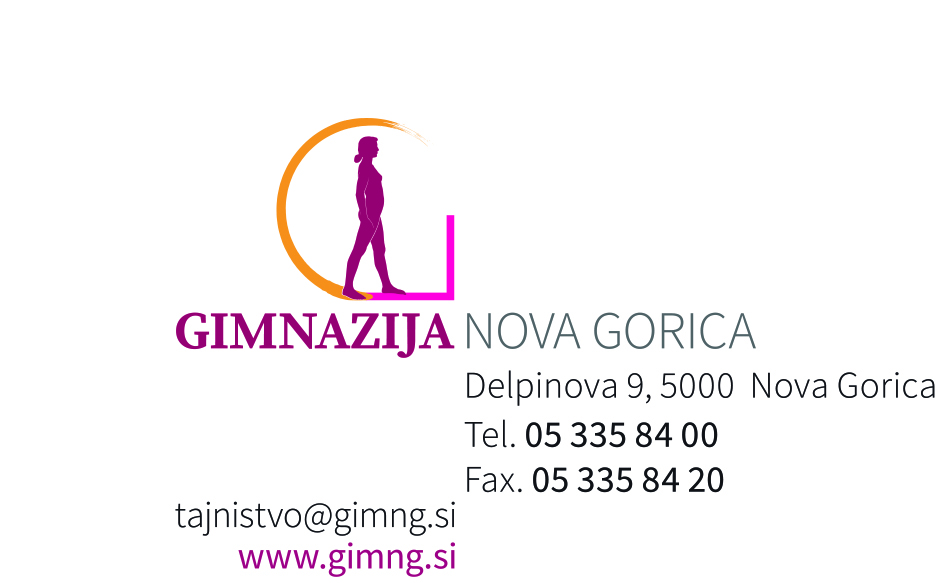 Osebni podatki in naslov bivališča:IME in PRIIMEK kandidata/ke:	Kraj rojstva:	Država rojstva:	Državljanstvo:  slovensko			Naslov stalnega prebivališča:	Opravljanje mature:Ime in sedež šole, opravljaljanja mature: Gimnazija Nova Gorica, Delpinova ulica 9, 5000 Nova GoricaSplošno Maturo – SM bom opravljal(a) iz naslednjih maturitetnih predmetov:Na drugi šoli bom opravljal(a) maturo iz naslednjih izbirnih maturitetnih predmetov:Datum: __.__.201_		Podpis kandidata/ke:___________________Številka prijave:GIMAŠolsko leto:201/201Spol:ŽMDatum rojstva (dan, mesec, leto):..EMŠO: 50Poštna številka in kraj pošte:  Doma:055 Mobitel: Mobitel:0Elektronski naslov (male tiskane črke):Elektronski naslov (male tiskane črke):Elektronski naslov (male tiskane črke):Elektronski naslov (male tiskane črke):Elektronski naslov (male tiskane črke):Elektronski naslov (male tiskane črke):Elektronski naslov (male tiskane črke):Elektronski naslov (male tiskane črke):Elektronski naslov (male tiskane črke):Elektronski naslov (male tiskane črke):Elektronski naslov (male tiskane črke):Elektronski naslov (male tiskane črke):Elektronski naslov (male tiskane črke):Elektronski naslov (male tiskane črke):Elektronski naslov (male tiskane črke):Elektronski naslov (male tiskane črke):Elektronski naslov (male tiskane črke):Elektronski naslov (male tiskane črke):Elektronski naslov (male tiskane črke):Elektronski naslov (male tiskane črke):Elektronski naslov (male tiskane črke):Elektronski naslov (male tiskane črke):Elektronski naslov (male tiskane črke):Elektronski naslov (male tiskane črke):Elektronski naslov (male tiskane črke):Elektronski naslov (male tiskane črke):Elektronski naslov (male tiskane črke):Elektronski naslov (male tiskane črke): gmail.com gmail.com gmail.com hotmail.com hotmail.com hotmail.com hotmail.com hotmail.com hotmail.com yahoo.com yahoo.com yahoo.com yahoo.com yahoo.com siol.net siol.net guest.arnes.si guest.arnes.si guest.arnes.si guest.arnes.si guest.arnes.si guest.arnes.siŠtevilkaPredmeti skupnega delaRaven zahtevnostiRaven zahtevnosti1.Materni jezik: SLOVENŠČINAosnovnavišja2.MATEMATIKAosnovnavišja3.Tuji jezik: osnovnavišjaPredmeti izbirnega dela4.Izbirni predmet:osnovnavišja5.Izbirni predmet:osnovna6.Dodatni izbirni predmet*:osnovnavišjaŠtevilkaPredmeti izbirnega delaIme in sedež šoleRaven zahtevnostiRaven zahtevnosti1.osnovnavišjaC) Poklicno maturo  sem  bom opravil na srednji šoli: (vnesite ime in sedež srednje šole)Seznam predmetov, ki jih izvaja Gimnazija Nova Gorica:Seznam predmetov, ki jih izvaja Gimnazija Nova Gorica:Seznam predmetov, ki jih izvaja Gimnazija Nova Gorica:Seznam predmetov, ki jih izvaja Gimnazija Nova Gorica:Seznam predmetov, ki jih izvaja Gimnazija Nova Gorica:Seznam predmetov, ki jih izvaja Gimnazija Nova Gorica:Seznam predmetov, ki jih izvaja Gimnazija Nova Gorica:Seznam predmetov, ki jih izvaja Gimnazija Nova Gorica:Seznam predmetov, ki jih izvaja Gimnazija Nova Gorica:Seznam predmetov, ki jih izvaja Gimnazija Nova Gorica:Seznam predmetov, ki jih izvaja Gimnazija Nova Gorica:Predmeti skupnega dela: (osnovni ali višji nivo)Predmeti skupnega dela: (osnovni ali višji nivo)Predmeti skupnega dela: (osnovni ali višji nivo)Predmeti skupnega dela: (osnovni ali višji nivo)Predmeti izbirnega dela: (osnovni nivo)Predmeti izbirnega dela: (osnovni nivo)Predmeti izbirnega dela: (osnovni nivo)Predmeti izbirnega dela: (osnovni nivo)Predmeti izbirnega dela: (osnovni nivo)Predmeti izbirnega dela: (osnovni nivo)Predmeti izbirnega dela: (osnovni nivo)Slovenščina SLOMatematikaMATBiologijaBIOGeografijaGEOGEOFilozofijaFIL *Angleščina ANGFizikaFIZZgodovinaZGO *ZGO *PsihologijaPSI *FrancoščinaFRAKemijaKEMUmetnostna zgodovinaUZG *UZG *SociologijaSOC *ItalijanščinaITAInformatikaINFDramaDRANemščinaNEMLikovna teorijaLIT *ŠpanščinaŠPAUmetnostna zgodovinaUZG *RuščinaRUS* kandidat/ka izbere 1 predmet* kandidat/ka izbere 1 predmet* kandidat/ka izbere 1 predmet* kandidat/ka izbere 1 predmet* kandidat/ka izbere 1 predmet